Sean Cordeiro & Claire Healy, Life Span, 2009 175, 218 VHS video cassettes, silicone, 600 x 330 x 517 cm, installed at the Ludoteca, 53rd Venice Biennale. Collection: Museum of Contemporary Art Australia, Sydney, courtesy the artists and Gallery Barry Keldoulis, Sydney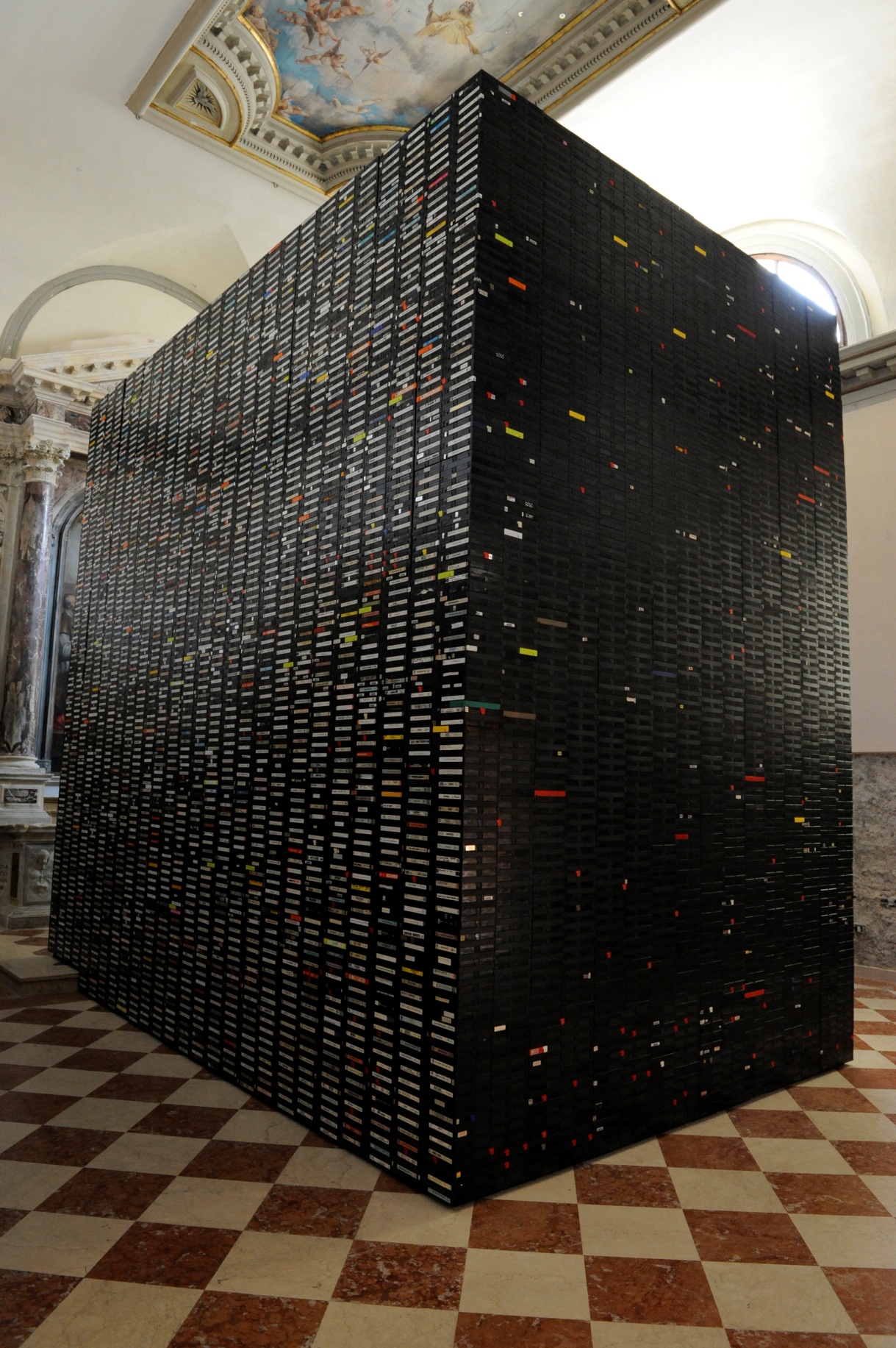 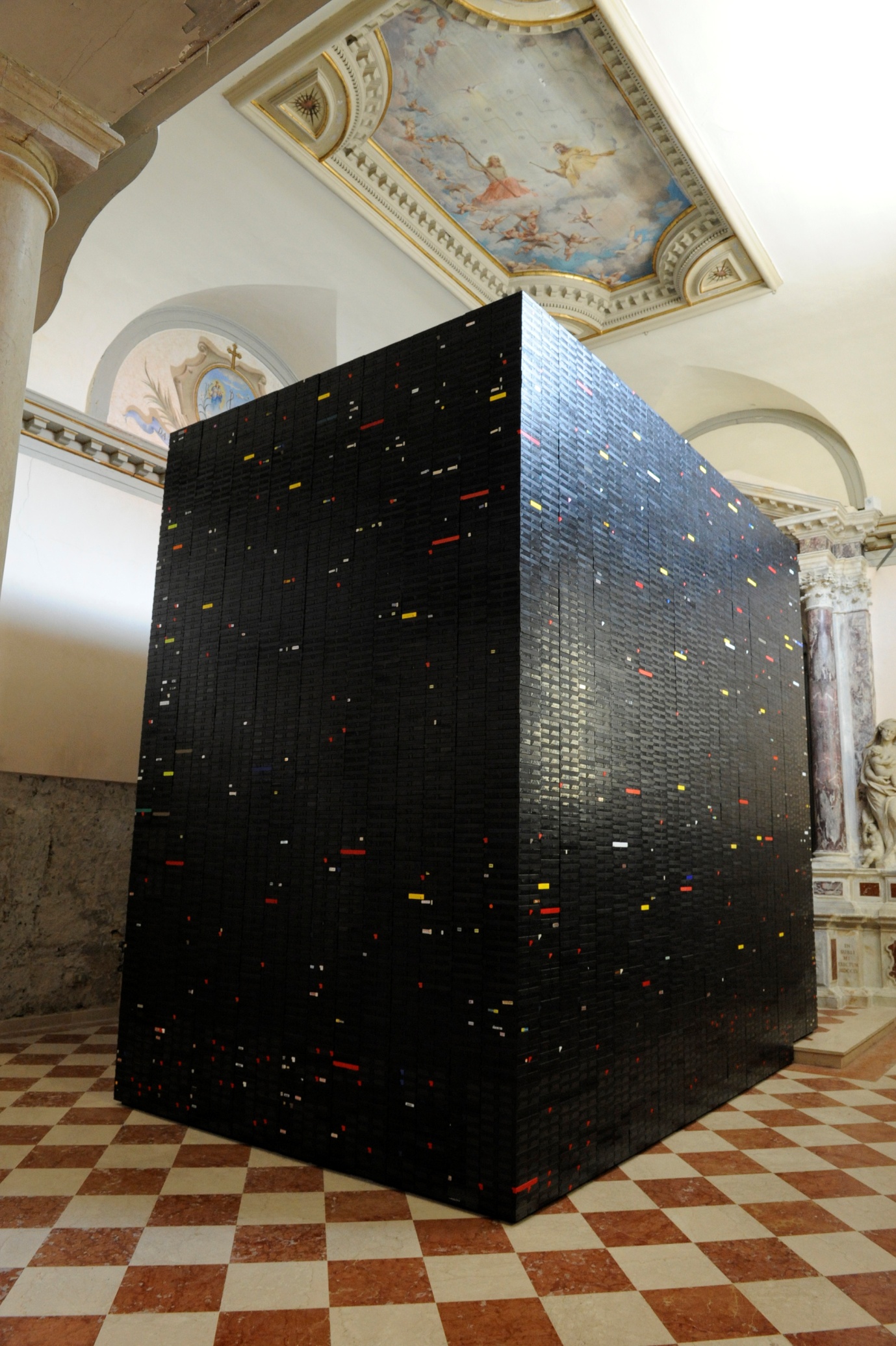 